Ratatouille Worksheet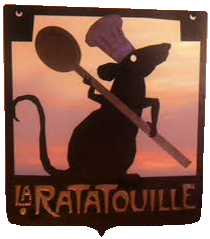 What is Remy’s gift?Why does Remy walk upright?After the Chef de cuisine, who is next in command?What does a saucier do?What were some other kitchen job titles that Remy mentioned?Why does Colette tell Linguini to keep his station clear?Why should you keep your arms in?What is ratatouille?Why was Emile cleaning the rim of the plate?What happened when Ego tasted the ratatouille?What does it mean, “Anyone can cook”?